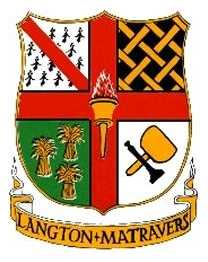 Langton Matravers Parish Council1A High Street Langton Matravers Dorset BH19 3EUHis Majesty the KingBuckingham PalaceLondonSW1A 1AA9th September 2022CondolencesSir,Upon the death of Your Majesty’s Mother, Her Royal Highness Queen Eliabeth, it is with great sadness that I on behalf of the parishioners and Councillors of Langton Matravers send condolences to Your Majesty and Your Majesty’s family.Her Royal Highness will be missed by us all not just for Her service and sense of duty but also for Her smile and generosity of spirit.Parishioners and Councillors will individually be signing the Parish Book of Condolences, which will ultimately be consolidated with other such books in the Unitary Authority of Dorset and then held in the local archive. I have the honour to be, Sir, Your humble and obedient servant.William KnightChair of Langton Matravers Parish Council